НАЧАЛЬНИК ДЕПАРТАМЕНТА ОБРАЗОВАНИЯ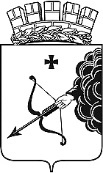 АДМИНИСТРАЦИИ ГОРОДА КИРОВАСписок победителей и призёров муниципального этапа Олимпиады по истории2016 годаСписок участников школьного этапа Олимпиады по истории, допущенных к участию в муниципальном этапе  №Ф. И. О. ученикаКлассОУ3Рылов Александр Дмитриевич8КОГОАУ КФМЛ4Рябинина Ассоль Игоревна8КОГОАУ КФМЛ5Бердников Павел Константинович     9КОГОАУ КФМЛ6Калинин Михаил Андреевич10КОГОАУ КФМЛФамилияИмяОтчествоКлассОУ18БрезгинАлександрАндреевич7КОГОАУ КФМЛ19КононовАндрейПетрович7КОГОАУ КФМЛ20ЛянгузовГригорийАлексеевич7КОГОАУ КФМЛ21МалыхМарияСергеевна7КОГОАУ КФМЛ22НекеровЯрославАлександрович7КОГОАУ КФМЛ23РязановаЕкатеринаВладимировна7КОГОАУ КФМЛ24ЧерныхСтепанАлексеевич7КОГОАУ КФМЛ25ШулятьевАндрейАлександрович7КОГОАУ КФМЛ26ДружковСергейАлександрович8КОГОАУ КФМЛ27КрасильниковЕгорИгоревич8КОГОАУ КФМЛ28ЛетуновАртемийДмитриевич8КОГОАУ КФМЛ29ПетуховаЕлизаветаИльинична8КОГОАУ КФМЛ30РыловАлександрДмитриевич8КОГОАУ КФМЛ31РябининаАссольИгоревна8КОГОАУ КФМЛ32БердниковПавелКонстантинович9КОГОАУ КФМЛ33ОкатьевАнатолийАлександрович10КОГОАУ КФМЛ34СанниковИльяИгоревич11КОГОАУ КФМЛ35ШевцоваВладаДмитриевна11КОГОАУ КФМЛ